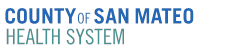                 REQUEST FOR WATER TESTINGA)  Sample TypeB)  Analysis RequestedC)  Sample InformationDrinking WaterChlorinatedRawSourceWastewaterWWTPInfluentEffluentLagoonMixed liquorRecreational WaterFresh      Salt    Surface WaterFresh     SaltOther  _________Microbiology Total Coliforms and E. coliPresence / Absence (SM9223B)     Total Coliforms and E. coli Enumeration (SM9223B)    Fecal Coliforms (IDEXX)    Enterococci Enumeration (SM9230D)    Heterotrophic Plate Count (SM9215B)    Membrane Filter Test (SM9222B)    Multiple Tube Fermentation (SM9221) (Wastewater only)Environmental Health Panels   AB 411   (EH Only)   AB 1876 (EH Only)Physical Properties  Color          Odor     TurbiditySample Date:   ___________Sample Time:  ___________Chlorine Residual Level:   _________ mg/LDrinking WaterChlorinatedRawSourceWastewaterWWTPInfluentEffluentLagoonMixed liquorRecreational WaterFresh      Salt    Surface WaterFresh     SaltOther  _________Microbiology Total Coliforms and E. coliPresence / Absence (SM9223B)     Total Coliforms and E. coli Enumeration (SM9223B)    Fecal Coliforms (IDEXX)    Enterococci Enumeration (SM9230D)    Heterotrophic Plate Count (SM9215B)    Membrane Filter Test (SM9222B)    Multiple Tube Fermentation (SM9221) (Wastewater only)Environmental Health Panels   AB 411   (EH Only)   AB 1876 (EH Only)Physical Properties  Color          Odor     TurbiditySampler Name: _______________Sampler Contact:______________Drinking WaterChlorinatedRawSourceWastewaterWWTPInfluentEffluentLagoonMixed liquorRecreational WaterFresh      Salt    Surface WaterFresh     SaltOther  _________Microbiology Total Coliforms and E. coliPresence / Absence (SM9223B)     Total Coliforms and E. coli Enumeration (SM9223B)    Fecal Coliforms (IDEXX)    Enterococci Enumeration (SM9230D)    Heterotrophic Plate Count (SM9215B)    Membrane Filter Test (SM9222B)    Multiple Tube Fermentation (SM9221) (Wastewater only)Environmental Health Panels   AB 411   (EH Only)   AB 1876 (EH Only)Physical Properties  Color          Odor     TurbiditySample Collection Information:System Name: _______________________Sample Site / Address:________________________________________________________________________________________________System ID:  ______________  Sample #:   ______________CommentsD) Special Reporting InstructionsE)  Billing Information:Name:  __________________________Address: _________________________ _________________________________________________________________Phone:  __________________________             Lab Use OnlyBATCH ID:Lab Use OnlyBATCH ID:Pre-warm (if applicable):Date: Time In  / Out:Incubator temp:    Pre-warm (if applicable):Date: Time In  / Out:Incubator temp:    Test Incubation StartDate :  _________Time In:  _______      Analyst Initials:  _______Test Incubation StartDate :  _________Time In:  _______      Analyst Initials:  _______Test End / READDate:  __________Time Out:  _______Analyst Initials:  ________ Test End / READDate:  __________Time Out:  _______Analyst Initials:  ________ P/A (Colilert-18):      Absent     Total Coliforms PRESENT      E. coli PRESENTMFT (m-Endo):           <  1 CFU / 100 mL  Absent         GROWTH OBSERVEDP/A (Colilert-18):      Absent     Total Coliforms PRESENT      E. coli PRESENTMFT (m-Endo):           <  1 CFU / 100 mL  Absent         GROWTH OBSERVEDP/A (Colilert-18):      Absent     Total Coliforms PRESENT      E. coli PRESENTMFT (m-Endo):           <  1 CFU / 100 mL  Absent         GROWTH OBSERVEDP/A (Colilert-18):      Absent     Total Coliforms PRESENT      E. coli PRESENTMFT (m-Endo):           <  1 CFU / 100 mL  Absent         GROWTH OBSERVEDP/A (Colilert-18):      Absent     Total Coliforms PRESENT      E. coli PRESENTMFT (m-Endo):           <  1 CFU / 100 mL  Absent         GROWTH OBSERVEDP/A (Colilert-18):      Absent     Total Coliforms PRESENT      E. coli PRESENTMFT (m-Endo):           <  1 CFU / 100 mL  Absent         GROWTH OBSERVEDP/A (Colilert-18):      Absent     Total Coliforms PRESENT      E. coli PRESENTMFT (m-Endo):           <  1 CFU / 100 mL  Absent         GROWTH OBSERVEDP/A (Colilert-18):      Absent     Total Coliforms PRESENT      E. coli PRESENTMFT (m-Endo):           <  1 CFU / 100 mL  Absent         GROWTH OBSERVEDColilert-18 (TC, EC) / Enterolert (EF)Enumeration (MPN / 100 mL): L = Large well  S = Small WellColilert-18 (TC, EC) / Enterolert (EF)Enumeration (MPN / 100 mL): L = Large well  S = Small WellColilert-18 (TC, EC) / Enterolert (EF)Enumeration (MPN / 100 mL): L = Large well  S = Small WellColilert-18 (TC, EC) / Enterolert (EF)Enumeration (MPN / 100 mL): L = Large well  S = Small WellColilert-18 (TC, EC) / Enterolert (EF)Enumeration (MPN / 100 mL): L = Large well  S = Small WellColilert-18 (TC, EC) / Enterolert (EF)Enumeration (MPN / 100 mL): L = Large well  S = Small WellColilert-18 (TC, EC) / Enterolert (EF)Enumeration (MPN / 100 mL): L = Large well  S = Small WellColilert-18 (TC, EC) / Enterolert (EF)Enumeration (MPN / 100 mL): L = Large well  S = Small WellTC L/S:    MPN MPN EC L/S:MPNEF  L /SMPNReviewed